ПРАЙС-ЛИСТ НА САНАТОРНО-КУРОРТНОЕ ЛЕЧЕНИЕ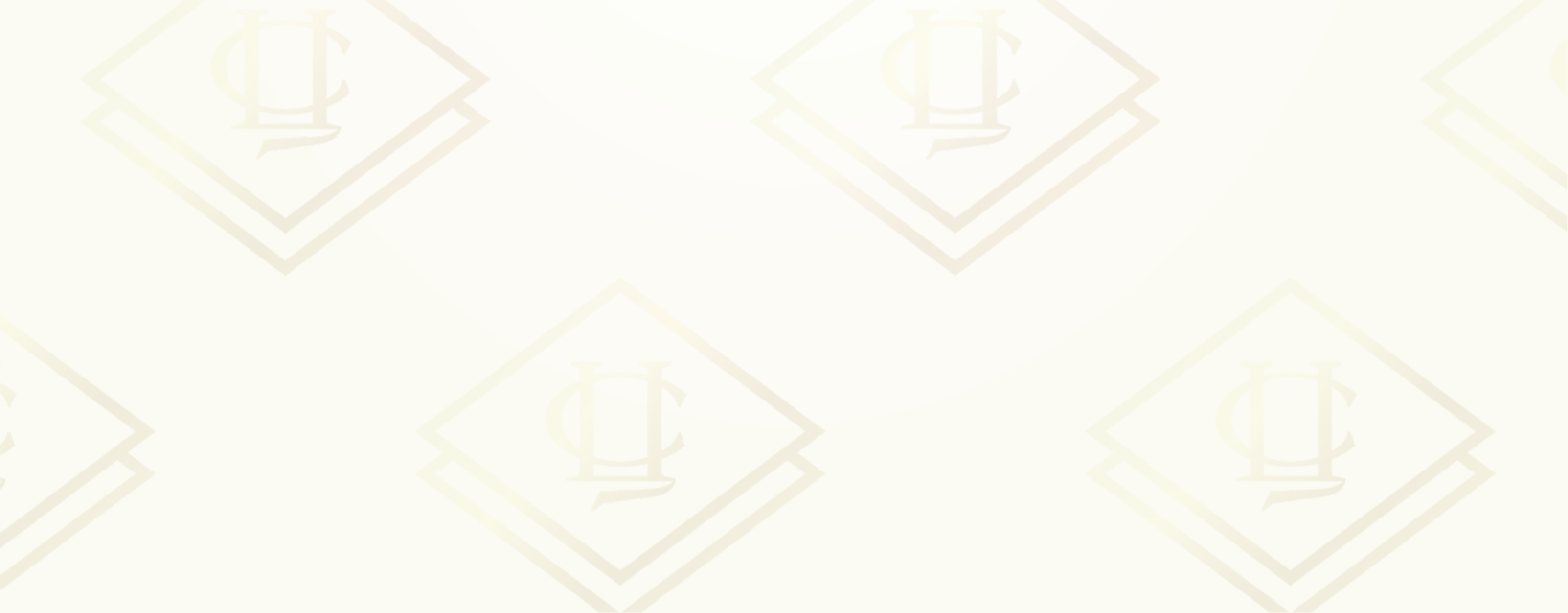 с 11 января 2021 г. по 25 декабря 2021 г.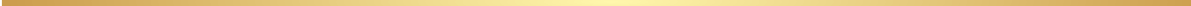 ПРАЙС-ЛИСТ НА САНАТОРНО-КУРОРТНОЕ ЛЕЧЕНИЕс 11 января 2021 г. по 25 декабря 2021 г.Для проживающих в номерах категории Люкс, "Сюит", - трехразовое питание организовано в банкетном зале. Для проживающих в остальных категориях номеров - трехразовое питание в столовои�(желающие питаться в банкетном зале доплачивают разницу по деи�ствующему преи�скуранту цен на питание).* Твин - две односпальные кровати. ** Дабл - одна двуспальная кроватьПроживание детеи�  до 4-х лет -  бесплатно (без предоставления дополнительного места, лечения и питания). Стоимость питания для детеи� до 4-х лет-350 рублеи�/ день (без НДС).Категория проживанияТип размещенияПериодПериодПериодПериодКатегория проживанияТип размещения11.01.202109.06.202110.06.202122.08.202123.08.202131.10.202101.11.202125.12.2021Одноместныи� стандартОдноместное5 1005 9505 5005 400Одноместныи� стандартДополнительное место взр.3 4504 1503 9253 570Одноместныи� стандартДетская путевка (4-14 лет)4 0804 7604 4004 320Одноместныи� стандартДополнительное место(4-14 лет)2 7052 9602 8252 795Одноместныи� комфортОдноместное5 6006 5505 9505 800Одноместныи� комфортДополнительное место взр.3 6504 4504 1503 730Одноместныи� комфортДетская путевка (4-14 лет)4 4805 2404 7604 640Одноместныи� комфортДополнительное место(4-14 лет)2 8553 1402 9602 915Двухместныи� стандарт (твин*, дабл**)Двухместное4 0004 8004 5004 200Двухместныи� стандарт (твин*, дабл**)Одноместное5 6507 2506 6506 050Двухместныи� стандарт (твин*, дабл**)Дополнительное место взр.3 3404 0653 8553 460Двухместныи� стандарт (твин*, дабл**)Детская путевка (4-14 лет)3 2003 8403 6003 360Двухместныи� стандарт (твин*, дабл**)Дополнительное место(4-14 лет)2 8703 3503 1702 990Двухместныи� комфорт (твин*, дабл**)Двухместное4 3005 2004 8004 600Двухместныи� комфорт (твин*, дабл**)Одноместное6 2508 0507 2506 850Двухместныи� комфорт (твин*, дабл**)Дополнительное место взр.3 5204 3454 0653 700Двухместныи� комфорт (твин*, дабл**)Детская путевка (4-14 лет)3 4404 1603 8403 680Двухместныи� комфорт (твин*, дабл**)Дополнительное место(4-14 лет)3 0503 5903 3503 230Семеи�ныи� стандартДвухместное4 7005 5005 2005 000Семеи�ныи� стандартОдноместное7 0508 6508 0507 650Семеи�ныи� стандартДополнительное место взр.3 7604 5554 3453 940Семеи�ныи� стандартДетская путевка (4-14 лет)3 7604 4004 1604 000Семеи�ныи� стандартДополнительное место(4-14 лет)3 2903 7703 5903 470Семеи�ныи� комфортДвухместное5 3006 1505 8005 500Семеи�ныи� комфортОдноместное8 2509 9509 2508 650Семеи�ныи� комфортДополнительное место взр.4 2705 0104 7654 400Семеи�ныи� комфортДетская путевка (4-14 лет)4 2404 9204 6404 400Семеи�ныи� комфортДополнительное место(4-14 лет)3 6504 1603 9503 770Категория проживанияТип размещенияПериодПериодПериодПериодКатегория проживанияТип размещения11.01.202109.06.202110.06.202122.08.202123.08.202131.10.202101.11.202125.12.2021СтудияДвухместное5 2005 9505 6005 400СтудияОдноместное8 0509 5508 8508 450СтудияДополнительное место взр.4 0604 8704 6254 180СтудияДетская путевка (4-14 лет)4 1604 7604 4804 320СтудияДополнительное место(4-14 лет)3 5904 0403 8303 710Двухкомнатныи� ЛюксДвухместное6 8008 1007 4506 700Двухкомнатныи� ЛюксОдноместное10 70013 30012 00010 500Двухкомнатныи� ЛюксДополнительное место взр.5 2406 5406 0855 180Двухкомнатныи� ЛюксДетская путевка (4-14 лет)5 4406 4805 9605 360Двухкомнатныи� ЛюксДополнительное место(4-14 лет)4 6605 4405 0504 600Джуниор сюитДвухместное5 5006 5006 1005 600Джуниор сюитОдноместное8 55010 5509 7508 750Джуниор сюитДополнительное место взр.4 2805 2855 0054 340Джуниор сюитДетская путевка (4-14 лет)4 4005 2004 8804 480Джуниор сюитДополнительное место(4-14 лет)3 7904 3904 1503 850Трехкомнатныи� ЛюксДвухместное8 6009 2009 0008 900Трехкомнатныи� ЛюксОдноместное14 30015 50015 10014 900Трехкомнатныи� ЛюксДополнительное место взр.6 3207 3107 1706 500Трехкомнатныи� ЛюксДетская путевка (4-14 лет)6 8807 3607 2007 120Трехкомнатныи� ЛюксДополнительное место(4-14 лет)5 7406 1005 9805 920СюитДвухместное10 40011 50010 70010 400СюитОдноместное17 90020 10018 50017 900СюитДополнительное место взр.7 4008 9208 3607 400СюитДетская путевка (4-14 лет)8 3209 2008 5608 320СюитДополнительное место(4-14 лет)6 8207 4807 0006 820